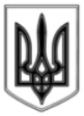 ЛИСИЧАНСЬКА МІСЬКА РАДАВИКОНАВЧИЙ КОМІТЕТРІШЕННЯ 06.08.2019				 м. Лисичанськ 			  	    №  359РЕГЛАМЕНТнадання адміністративних послуг з використанням портативного апаратного комплексу кейсу «Мобільний офіс»1. Загальні положення           1.1. Даний Регламент надання адміністративних послуг з використанням портативного апаратного комплексу кейс «Мобільний офіс» (далі Регламент) Центром надання адміністративних послуг у м. Лисичанську (далі ЦНАП) розроблений та затверджений з метою забезпечення спрощення доступу мешканців міст Лисичанськ, Новодружеськ, Привілля до отримання адміністративних послуг.           1.2. Надання послуг за допомогою портативного апаратного комплексу кейсу «Мобільний офіс» (далі кейс «Мобільний офіс») відповідно до цього Регламенту поширюється на:а) мешканців міст Лисичанськ, Новодружеськ, Привілля з інвалідністю/без інвалідності, що за станом здоров’я не здатні самостійно пересуватись та/або перебувають на стаціонарному лікуванні у медичному закладі м. Лисичанська;б) мешканців міст Лисичанськ, Новодружеськ, Привілля похилого віку від 80 років і старше;в) мешканців міст Лисичанськ, Новодружеськ, Привілля, які проживають у віддалених районах міст у разі створення віддалених місць для роботи адміністратора ЦНАП у відповідному районі.1.3. Належність суб’єкта звернення до мешканців міст Лисичанськ, Новодружеськ, Привілля визначається реєстрацією місця проживання суб’єкта звернення за даними паспорту громадянина України.1.4. Вік суб’єкта звернення визначається за даними паспорта громадянина України.         1.5. Стан здоров’я суб’єкта звернення, що визначає його належність до категорій осіб, на яких поширюється послуга кейсу «Мобільний офіс», підтверджується довідкою сімейного лікаря, завіреною печаткою завідуючого амбулаторії медичного закладу або довідкою медико-соціальної експертної комісії про те, що суб’єкт звернення потребує стороннього догляду.1.6. Надання ЦНАП адміністративних послуг із використанням кейсу «Мобільний офіс» здійснюється відповідно до графіку поданих заявок (до 5 заявок, але не пізніше двох тижнів з дати подання заявки). Протягом наступного робочого дня, після затвердження графіку, розробляється логістика руху кейсу «Мобільний офіс». В окремих випадках, підтверджених фактами необхідності отримання «миттєвої послуги» виїзд з кейсом «Мобільним офісом» проводиться наступного дня.	1.7. Отримання адміністративної послуги із застосуванням кейсу «Мобільний офіс» є безоплатним.2. Порядок замовлення та надання послуги з використанням кейсу «Мобільний офіс»	2.1. Для отримання адміністративної послуги із застосуванням кейсу «Мобільний офіс» суб’єкт звернення з категорії громадян, визначених пп. а)-б) п.1.2 особисто або особа-заявник, що представляє інтереси суб’єкта звернення, звертається до ЦНАП безпосередньо у приміщенні або телефоном. 	2.2. Адміністратор ЦНАП, який здійснює прийом суб’єкта звернення або особи-заявника, з’ясовує/перевіряє:вид адміністративної послуги, якої потребує суб’єкт звернення, із урахуванням положень пункту 1.3 цього Регламенту;належність суб’єкта звернення до категорій осіб, передбачених пунктом 1.2 цього Регламенту;наявність у суб’єкта звернення визначеного законодавством повного переліку необхідних для одержання певної адміністративної послуги документів.	2.3. Адміністратор ЦНАП відмовляє у наданні послуги з використанням кейсу «Мобільний офіс» у випадках:суб’єкт звернення не відноситься до переліку категорій осіб, визначених пунктом 1.2 цього Регламенту або звернувся щодо отримання адміністративних послуг, на які не поширюється дія цього Регламенту (пункт 1.3 Регламенту);адреса місця фактичного перебування суб’єкта звернення знаходиться за межами території міст Лисичанськ, Новодружеськ, Привілля;у суб’єкта звернення відсутні необхідні для надання адміністративної послуги документи у повному обсязі. У даному випадку адміністратор зобов’язаний надати суб’єкту звернення або особі-заявнику вичерпну консультацію щодо порядку та умов одержання адміністративної послуги.	2.4. У випадку відсутності підстав для відмови та за наявності у суб’єкта звернення повного переліку необхідних документів адміністратор ЦНАП:формує заяву на отримання послуги з використанням кейсу «Мобільний офіс» за формою згідно із додатком 1 до цього Регламенту, яка засвідчується підписом особи-заявника. До заяви додається копія паспорта суб’єкта звернення та копія документу згідно п.1.5;визначає/погоджує дату та час візиту адміністратора до суб’єкта звернення за визначеною у заяві адресою;фіксує дату та час виїзду до суб’єкта звернення за допомогою «Журналу реєстрації надання послуг кейс «Мобільний офіс» (додаток 2). 	2.5. У визначені під час прийому заяви дату та час (із урахуванням часу на дорогу) адміністратор за погодженням з керівником ЦНАП, виїздить за вказаною адресою до суб’єкта звернення. Попередньо адміністратор зв’язується з особою-заявником або суб’єктом звернення засобами телефонного зв’язку для попередження свого візиту.	2.6. Виїзд адміністратора на вказану у заяві адресу до суб’єкта звернення здійснюється на службовому автомобілі.	2.7. Під час виконання адміністратором своїх посадових обов’язків за адресою місця проживання/перебування суб’єкта звернення проводиться відео та аудіо фіксація за допомогою відповідних технічних засобів. Про проведення відео та аудіо фіксації виконання адміністратором своїх посадових обов’язків за адресою місця проживання/перебування суб’єкта звернення в обов’язковому порядку повідомляється особа-заявник та суб’єкт звернення.2.8. Відео та аудіо записи (відео та аудіо файли) виконання адміністратором своїх посадових обов’язків за адресою місця проживання/перебування суб’єкта звернення зберігаються на персональному комп’ютері ЦНАП в окремому архіві з обмеженим доступом протягом 3 місяці, та можуть бути використанні виключно за рішенням керівників ЦНАП для оцінки виконання адміністратором своїх посадових обов’язків, або для з’ясування обставин у випадку надходження скарги від суб’єкта звернення чи особи-заявника.	2.9. Прибувши за визначеною адресою, адміністратор встановлює особу суб’єкта звернення за даними паспорта (іншого документа, що посвідчує особу) та додатково перевіряє наявність та комплектність необхідних для надання адміністративної послуги документів.	2.10. За умови наявності необхідного переліку документів адміністратор забезпечує оформлення заяви про надання адміністративної послуги, яка засвідчується особистим підписом суб’єкта звернення, та здійснює комплектування справи.	2.11. У випадку встановлення адміністратором відсутності повного комплекту необхідних для надання адміністративної послуги документів, адміністратор надає суб’єкту звернення консультацію щодо порядку та умов надання адміністративної послуги. 	2.12. Після оформлення заяв суб’єктів звернення та комплектації справ, які були прийняті за робочий день, адміністратор повертається до ЦНАП.	2.13. На робочому місці адміністратор вчиняє усі передбачені законодавством дії стосовно поданої суб’єктом звернення заяви (реєстрація заяви, передання документів на розгляд суб’єкту надання адміністративної послуги тощо).	2.14. У визначений законодавством для надання певної адміністративної послуги термін на підставі заяви повідомляє суб’єкта звернення щодо результату надання адміністративної послуги, та погоджує дату отримання результату надання адміністративної послуги. 	2.15. Суб’єкти звернення з категорії громадян, визначених у пп. в) п.1.2 отримують адміністративні послуги у віддалених місцях для роботи адміністратора ЦНАП з використанням кейсу «Мобільний офіс» відповідно до затверджених графіків та за затвердженими адресами організованих віддалених місць.Перший заступник міського голови                               Андрій ШАЛЬНЄВНачальник управління адміністративних послуг-державний реєстратор                                         Олена ЛИТВИНЮКДодаток 1 до РегламентуУправління адміністративнихпослуг Лисичанської міської ради _______________________________                                                  (ЇЇЇБ)_______________________________                                    (адреса проживання)______________________________________________________________                                    (реквізити паспорту)_______________________________                                    (контактний телефон)ЗАЯВАПрошу надати «______» _________20__р. з __________по___________  (дата)					(з якої по яку годину)адміністративну послугу____________________________________________________________________                                                                              (назва послуги)за адресою : _________________________________________________________ ____________________________________________________________________                                                (повна адреса, код вхідних дверей)скориставшись можливістю отримання послуги з використанням кейсу "Мобільний офіс", оскількигр.__________________________________________________________________(ПІБ заявника, кому надається послуга, рік народження)самостійно не пересувається.Додаток:-Копія паспорта;-Документ, що підтверджує право на використання послуги мобільного адміністратора.«___»________20__р.		______________		____________________(дата) 					(підпис) 			(прізвище, ініціали)Документи прийняті «___»________20__р.Адміністратор:_____________________________(підпис, печатка)ПРИМІТКИ:Відповідно до cm.11 Закону України "Про інформацію", ст. 7 Закону України «Про доступ до публічної інформації» забороняю без моєї згоди передачу інформації відносно мене третім особам. Підпис_____________Відповідну до ст. 11 Закону України "Про захист персональних даних" надаю згоду на обробку та використання моїх персональних даних для здійснення повноважень, пов'язаних із розглядом даного запиту. Підпис ____________________________________Додаток 2 до РегламентуЖурнал обліку/реєстрації вхідного пакету документівна отримання адміністративної послуги з використанням кейсу «Мобільний офіс» _________________Додаток 2 до рішення № 359від 06.08.2019Перелік адміністративних послуг,що надаватимуться з використанням портативного апаратного комплексу кейсу «Мобільний офіс»Перший заступник міського голови                               Андрій ШАЛЬНЄВНачальник управління адміністративних послуг-державний реєстратор                                         Олена ЛИТВИНЮКПро затвердження Регламенту надання адміністративних послуг з використанням портативногоапаратного комплексу кейсу «Мобільний офіс»З метою забезпечення доступності адміністративних послуг для мешканців міст Лисичанськ, Новодружеськ, Привілля, покращення якості надання цих послуг громадянам, відповідно до ст.12 Закону України 
«Про адміністративні послуги», Положення про Центр надання адміністративних послуг у м. Лисичанську затвердженого рішенням міської ради від 19.04.2019 №64/946, Регламенту Центру надання адміністративних послуг, затвердженого рішенням виконавчого комітету від 15.11.2016 №464, керуючись ст. 52 Закону України «Про місцеве самоврядування в Україні», виконавчий комітет міської радивирішив:Затвердити Регламент надання адміністративних послуг з використанням портативного апаратного комплексу кейсу «Мобільний офіс» (додаток 1).Затвердити перелік адміністративних послуг, що надаватимуться з використанням портативного апаратного комплексу кейс «Мобільний офіс» (додаток 2).Організувати віддалені місця для роботи адміністратора центру надання адміністративних послуг у м. Лисичанську (далі ЦНАП) у містах Новодружеськ, Привілля.Рекомендувати голові Новодружеської міської ради Андрію ГАЙДУКОВУ та голові Привільської міської ради Максиму ГУРІ:          4.1. Укласти з управлінням адміністративних послуг Лисичанської міської ради меморандум про співпрацю у сфері надання адміністративних послуг.         4.2. Забезпечити надання приміщення та транспортного супроводу для здійснення прийому громадян адміністратором ЦНАП відповідно до графіка, визначеного у меморандумі про співпрацю у сфері надання адміністративних послуг.Управлінню адміністративних послуг (Олена ЛИТВИНЮК) забезпечити роботу віддаленого місця для роботи адміністратора ЦНАП у містах Новодружеськ, Привілля шляхом використання портативного апаратного комплексу кейс «Мобільний офіс» та здійснити матеріально-технічне забезпечення заходів, пов’язаних з організацією його роботи.Керуючому справами (секретарю) виконавчого комітету забезпечити виділення транспорту для надання адміністративних послуг окремим категорія громадян, що за станом здоров’я не здатні самостійно пересуватись та/або перебувають на стаціонарному лікуванні у медичному закладі м. Лисичанська з використанням портативного апаратного комплексу кейсу «Мобільний офіс» за місцем їх перебування. Відділу з питань внутрішньої політики, зв’язку з громадськістю та ЗМІ та управлінню адміністративних послуг розмістити дане рішення на сайтах Лисичанської міської ради та Центру надання адміністративних послуг у м. Лисичанську відповідно.Контроль за виконанням даного рішення покласти на першого заступника міського голови Андрія ШАЛЬНЄВА. Міський голова             						    Сергій ШИЛІНДодаток 1 до рішення № 359від  06.08.2019№з/пДата прийняттязаяви на обслуговуванняПрізвище, ім'я, по-батькові заявника(представника), адреса місця проживання, конт.телефонНазва адміністративної послугиПідпис, прізвищета ініціали адміністратора, що прийняв заяву на обслуговування12345Дата та час обслуговуванняДата та час обслуговуванняПідпис, прізвище та ініціали адміністратора, який виїхав для обслуговуванняРезультат надання послуги (підпис суб'єктазвернення та дата отримання)Примітка66789№з/пКод послугиНАЗВА ПОСЛУГИВІДДІЛ З ОБЛІКУ, РОЗПОДІЛУ, ОБМІНУ ТА ПРИВАТИЗАЦІЇ ЖИТЛА109/01-1Взяття на облік громадян за місцем проживання, які потребують поліпшення житлових умов209/01-2Взяття на квартирний облік дітей-сиріт, дітей, позбавлених батьківського піклування, та осіб з їх числа, в тому числі дітей та осіб зазначеної категорії, які перебувають на обліку внутрішньо переміщених осіб у м. Лисичанську309/01-3Взяття на квартирний облік внутрішньо переміщених осіб з числа учасників бойових дій, осіб з інвалідністю внаслідок війни та членів їх сімей, а також членів сімей загиблих409/02Приватизація квартири в багатоквартирному будинку, одноквартирного будинку, житлового приміщення у гуртожитку509/03Видача ордера на службове жиле приміщення609/04Видача ордера на жиле приміщення/жилу площу в гуртожитку709/05Видача охоронного свідоцтва (броні) на жиле приміщенняУПРАВЛІННЯ АДМІНІСТРАТИВНИХ ПОСЛУГ810/01Видача довідки про склад сім’ї або зареєстрованих у житловому приміщенні/будинку осіб910/02Реєстрація місця проживання особи1010/03Зняття з реєстрації місця проживання особи1110/04Видача довідки про реєстрацію місця проживання1210/05Реєстрація місця перебування особи1310/06Зняття з реєстрації місця перебування особи1410/07Видача довідки про реєстрацію місця перебування1510/08Державна реєстрація права власності на нерухоме майно 1610/10Державна реєстрація іншого (відмінного від права власності) речового права на нерухоме майно 1710/12Державна реєстрація обтяжень речових прав на нерухоме майно1810/13Внесення змін до записів Державного реєстру речових прав на нерухоме майно, у тому числі виправлення технічної помилки, допущеної з вини заявника1910/14Внесення змін до записів Державного реєстру речових прав на нерухоме майно, у результаті виправлення технічної помилки, допущеної державним реєстратором2010/15Скасування запису Державного реєстру речових прав на нерухоме майно, скасування державної реєстрації речових прав на нерухоме майно та їх обтяжень, скасування рішення державного реєстратора (за рішенням суду) 2110/16Надання інформації з Державного реєстру речових прав на нерухоме майно2210/39Реєстрація договору найму (оренди) житла2310/40Видача копії договору найму (оренди) житла2410/41Внесення змін до інформації про особу у Реєстрі територіальної громади міст Лисичанськ, Новодружеськ, Привілля2510/42Взяття на облік безхазяйного нерухомого майна2610/43Заборона вчинення реєстраційних дійВІДДІЛ У СПРАВАХ СІМ’Ї, МОЛОДІ ТА СПОРТУ2711/01Видача посвідчень членам багатодітних сімей2811/02Продовження строку дії посвідчень членів багатодітної сім’ї2911/03Підготовка клопотання про присвоєння почесного звання «Мати-героїня»УПРАВЛІННЯ ВЛАСНОСТІ3024/01Видача рішення про передачу (надання) у власність, надання в постійне користування та оренду земельних ділянок, що перебувають у комунальній власності3124/02Видача рішення про продаж земельних ділянок комунальної власності3224/03Видача рішення про надання дозволу на розробку проекту землеустрою щодо відведення земельної ділянки3324/04Видача рішення про надання дозволу на розробку технічної документації із землеустрою3424/05Видача рішення про подовження терміну оренди землі, що перебуває у комунальній власності3524/06Видача рішення про поновлення договору оренди землі, що перебуває у комунальній власності3624/07Видача рішення про припинення права оренди земельної ділянки, що перебуває у комунальній власності3724/08Видача рішення про внесення змін до договору оренди землі3824/09Видача рішення про надання згоди на передачу в суборенду земельної ділянки (її частини), що перебуває у комунальній власності3924/10Видача рішення про внесення змін до рішення міської ради або скасування рішення із земельних питань4024/11Видача рішення про припинення права постійного користування земельною ділянкою, що перебуває у комунальній власності4124/12Видача рішення про затвердження документації із землеустроюУПРАВЛІННЯ З ВИКОНАННЯ ПОЛІТИКИ ЛИСИЧАНСЬКОЇ МІСЬКОЇ РАДИ  В ГАЛУЗІ ЖИТЛОВО – КОМУНАЛЬНОГО ГОСПОДАРСТВА4225/01Видача ордеру на видалення зелених насаджень4325/03Переведення житлових приміщень у будинках державного і громадського житлового фонду в не жилі4425/04Видача дозволу на перепоховання останків померлих4525/05Видача дозволу на порушення об’єктів благоустрою4625/06Переоформлення, видача дублікату, анулювання дозволу на порушення об’єктів благоустроюВІДДІЛ У М. ЛИСИЧАНСЬКУ ГОЛОВНОГО УПРАВЛІННЯ ДЕРЖГЕОКАДАСТРУ У ЛУГАНСЬКІЙ ОБЛАСТІ4728/01Видача відомостей з документації із землеустрою, що включена до Державного  фонду  документації із землеустрою4828/02Видача довідки з державної статистичної звітності з кількісного обліку земель про наявність земель та розподіл їх за власниками земель, землекористувачами, угіддями4928/03Видача витягу з технічної документації про нормативну грошову оцінку земельної ділянки5028/04Державна реєстрація земельної ділянки з видачею витягу з Державного земельного кадастру5128/05Внесення до Державного земельного кадастру відомостей (змін до них) про земельну ділянку5228/06Внесення до Державного земельного кадастру відомостей про межі частини земельної ділянки, на яку поширюються права суборенди, сервітуту, з видачею витягу5328/07Внесення до Державного земельного кадастру відомостей (змін до них) про землі в межах територій адміністративно-територіальних одиниць з видачею витягу5428/08Державна реєстрація обмежень у використанні земель з видачею витягу5528/09Внесення до Державного земельного кадастру відомостей про обмеження у використанні земель, встановлені безпосередньо законами та прийнятими відповідно до них нормативно-правовими актами, з видачею витягу5628/10Виправлення технічної помилки у відомостях з Державного земельного кадастру, допущеної органом, що здійснює його ведення, з видачею витягу5728/11Надання відомостей з Державного земельного кадастру у формі витягу з Державного земельного кадастру про земельну ділянку 5828/12Надання відомостей з Державного земельного кадастру у формі витягу з Державного земельного кадастру про землі в межах території адміністративно-територіальних одиниць5928/13Надання відомостей з Державного земельного кадастру у формі витягу з Державного земельного кадастру про обмеження у використанні земель6028/14Надання відомостей з Державного земельного кадастру у формі довідки, що містить узагальнену інформацію про землі (території) 6128/15Надання відомостей з Державного земельного кадастру у формі викопіювань з картографічної основи Державного земельного кадастру, кадастрової карти (плану)6228/16Видача довідки про: 1) наявність та розмір земельної частки (паю) 2) наявність у Державному земельному кадастрі відомостей про одержання у власність земельної ділянки у межах норм безоплатної приватизації за певним видом її цільового призначення (використання)63ЛИСИЧАНСЬКИЙ МІСЬКИЙ ВІДДІЛ УПРАВЛІННЯ ДЕРЖАВНОЇ МІГРАЦІЙНОЇ СЛУЖБИ УКРАЇНИ В ЛУГАНСЬКІЙ ОБЛАСТІ6430/02Вклеювання фотографій до паспорта громадянина України при досягненні 25- та 45-річного вікуТРУДОВИЙ АРХІВ6531/01Видача довідки про стаж роботи і заробітну плату на призначення (перерахунок) пенсії на пільгових умовах6631/02Видача довідки про стаж роботи на призначення (перерахунок) пенсії6731/03Видача довідки про заробітну плату на призначення (перерахунок) пенсіїУПРАВЛІННЯ БУДІВНИЦТВА ТА АРХІТЕКТУРИ 6837/01-1Містобудівні умови та обмеження для проектування об’єкта будівництва 6937/01-2Внесення змін до містобудівних умов та обмежень у частині зміни місця розташування об’єкта7037/02Видача будівельного паспорта забудови земельної ділянки 7137/03Внесення змін до будівельного паспорта забудови земельної ділянки7237/04-1Присвоєння та зміна адреси об’єкту будівництва та об’єкту нерухомого майна у місті Лисичанську7337/04-2Зміна адреси об’єкта нерухомого майна у місті Лисичанську7437/05Видача паспорта прив’язки тимчасової споруди для провадження підприємницької діяльності7537/06Продовження строку дії паспорта прив’язки тимчасової споруди для провадження підприємницької діяльності 7637/07Внесення змін до паспорта прив’язки тимчасової споруди для провадження підприємницької діяльності (у частині ескізів фасадів)7737/08Видача дозволу на розміщення зовнішньої реклами7837/09Переоформлення дозволу на розміщення зовнішньої реклами7937/10Анулювання дозволу на розміщення зовнішньої реклами8037/11Видача дублікату дозволу на розміщення зовнішньої реклами